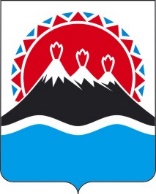 П О С Т А Н О В Л Е Н И ЕПРАВИТЕЛЬСТВАКАМЧАТСКОГО КРАЯг. Петропавловск-КамчатскийПРАВИТЕЛЬСТВО ПОСТАНОВЛЯЕТ:1. Утвердить Положение о Совете по развитию движения студенческих отрядов и трудоустройству молодежи при Правительстве Камчатского края согласно приложению к настоящему постановлению.2. Настоящее постановление вступает в силу со дня его официального опубликования.приложение к постановлению Правительства Камчатского края от [Дата регистрации] № [Номер документа]Положениео Совете по развитию движения студенческих отрядов и трудоустройству молодежи при Правительстве Камчатского края1.	Общие положения1.1.	Совет по развитию студенческого отрядного движения и трудоустройству молодежи при Правительстве Камчатского каря (далее - Совет) является постоянно действующим коллегиальным совещательным органом по обеспечению эффективного взаимодействия исполнительных органов Камчатского края, органов местного самоуправления муниципальных образований Камчатского края, общественных объединений и организаций, осуществляющих деятельность на территории Камчатского края, по вопросам организации работы студенческих отрядов и других форм трудоустройства молодежи.1.2.	В своей деятельности Совет руководствуется Конституцией Российской Федерации, федеральными конституционными законами, федеральными законами, указами и распоряжениями Президента Российской Федерации, постановлениями и распоряжениями Правительства Российской Федерации, законами Камчатского края, постановлениями и распоряжениями Губернатора Камчатского края, Правительства Камчатского края, а также настоящим Положением.1.3. 	Состав Совета утверждается распоряжением Председателя Правительства Камчатского края.2. 	Цель Совета Целью Совета является создание условий для эффективного вовлечения молодежи в трудовую деятельность, а также формирование имиджа Камчатского края как региона, наиболее подходящего для молодых граждан в построении карьеры.3.	Задачи СоветаЗадачами Совета являются:3.1.	Формирование условий, способствующих развитию деятельности студенческих отрядов по приоритетным направлениям социально-экономического развития Камчатского края.3.2.	Вовлечение молодежи в студенческие отряды исходя из потребностей экономики Камчатского края и обеспечения летней занятости молодежи.3.3.	Координация деятельности исполнительных органов Камчатского края, органов местного самоуправления муниципальных образований Камчатского края, а также общественных объединений и организаций, осуществляющих деятельность на территории Камчатского края, по подготовке командного состава студенческих отрядов, осуществляющих деятельность на территории Камчатского края.3.4.	Оказание содействия в трудоустройстве студенческих отрядов в Камчатском крае и других субъектах Российской Федерации.3.5.	Обеспечение создания работодателями условий для организации работы студенческих отрядов на объектах социально-экономической сферы.3.6. 	Популяризация студенческого отрядного движения в Камчатском крае среди молодежи.3.7.	Повышение среди молодежи престижа профессий, востребованных в экономике Камчатского края.3.8.	Подготовка и привлечение молодых кадров к реализации инвестиционных проектов на территории Камчатского края.3.9.	Создание условий для закрепления молодежи в Камчатском крае.4.	Функции СоветаФункциями Совета являются:4.1.	Организация взаимодействия исполнительных органов Камчатского края, органов местного самоуправления муниципальных образований Камчатского края с общественными объединениями и организациями, со средствами массовой информации, осуществляющими деятельность на территории Камчатского края, в том числе с Камчатским региональным отделением Молодежной общероссийской общественной организации «Российские Студенческие Отряды», в целях популяризации студенческого отрядного движения, подготовки кадров и трудоустройства молодежи, а также подготовки командного состава студенческих отрядов.4.2. Привлечение заинтересованных работодателей для предоставления работы студенческим отрядам.4.3. Подготовка рекомендаций образовательным организациям, осуществляющим деятельность на территории Камчатского края, по формированию студенческих отрядов и направлению студентов в сводные студенческие отряды.4.4.	Подготовка предложений по реализации исполнительными органами Камчатского края кадровой политики в части содействия занятости и трудоустройства молодежи в Камчатском крае в соответствии с приоритетными направлениями социально-экономического развития Камчатского края.4.5.	Анализ деятельности исполнительных органов Камчатского края, работодателей и организаций, осуществляющих деятельность на территории Камчатского края, в части содействия занятости и трудоустройства молодежи в Камчатском крае4.6.	Подготовка предложений по совершенствованию правовых актов Камчатского края, регулирующих вопросы профессиональной подготовки и трудоустройства молодежи.4.7. Разработка рекомендаций по осуществлению профессиональной ориентации молодежи.4.8.	Разработка рекомендаций для исполнительных органов Камчатского края, органов местного самоуправления муниципальных образований Камчатского края, образовательных организаций, объединений работодателей, реализующих свою деятельность на территории Камчатского края, по вопросам трудоустройства молодежи.5.	Состав и организация работы Совета5.1.	В состав Совета входят председатель Совета, заместитель председателя Совета, секретарь Совета и иные члены Совета.5.2.	Заседания Совета являются основной формой его деятельности, обеспечивающей коллегиальное обсуждение выносимых на рассмотрение Совета вопросов.5.3.	Заседания Совета созываются по мере необходимости председателем Совета, но не реже одного раза в год и считаются правомочными, если на них присутствует более половины от утвержденного состава членов Совета. 5.4. Допускается проводить заседания Совета с использованием технологий дистанционного подключения, правомочие которых так же обусловлено присутствуем более половины от утвержденного состава членов Совета.5.5. Допускается присутствие приглашенных лиц председателем Совета, секретарем Совета, либо иными членами Совета.5.6.	Председатель Совета:- руководит работой Совета;- председательствует на заседаниях Совета;- определяет дату, место и время проведения заседания Совета;- утверждает повестку дня заседания Совета; -	дает поручения членам Совета по подготовке материалов по вопросам, планируемым к рассмотрению на заседании Совета;- подписывает протокол заседания Совета;-	дает поручения членам Совета в пределах компетенции Совета.5.7.	В случае отсутствия председателя Совета его обязанности выполняет заместитель председателя Совета по его поручению.5.8.	Секретарь Совета:- подготавливает проект повестки дня заседания Совета;-	направляет членам Совета и приглашенным на заседание Совета лицам уведомление о проведении заседания Совета, повестку дня заседания Совета и материалы (информацию) по вопросам, планируемым к рассмотрению на заседании Совета, в письменной форме с указанием даты, времени и места проведения заседания Совета не позднее чем за семь рабочих дней до дня проведения заседания Совета;- ведет и подписывает протокол заседания Совета;-	уведомляет членов Совета и заинтересованных лиц о решениях, принятых на заседании Совета;- осуществляет мониторинг исполнения решений Совета, принятых на заседании Совета.5.9.	Члены Совета:- вправе вносить предложения о созыве Совета в адрес председателя Совета;- вправе вносить предложения повестку Дня заседания Совета;- участвуют в обсуждении вопросов, вынесенных на рассмотрение Совета;-	по поручению председателя Совета участвуют в подготовке материалов по вопросам, планируемым к рассмотрению на заседании Совета;- в рамках установленной компетенции принимают участие в исполнении решений Совета.5.10.	Организационно-техническое и информационно-аналитическое обеспечение деятельности Совета реализует исполнительный орган Камчатского края, осуществляющий функции государственного управления в сфере молодежной политики.6.	Порядок принятия решений Совета6.1.	Решения Совета принимаются простым большинством голосов присутствующих на заседании членов Совета. В случае равенства голосов членов Совета голос председательствующего на заседании Совета является решающим.6.2.	При голосовании по вопросам повестки дня заседания Совета каждый член Совета обладает одним голосом.7.	Протоколы заседаний Совета7.1.	Решения Совета оформляются протоколами заседаний Совета.7.2.	Протокол заседания Совета подписывается председательствующим на заседании Совета и секретарем Совета не позднее пяти рабочих дней со дня проведения заседания Совета.В протоколе заседания Совета указываются:- дата проведения заседания Совета;- лица, присутствующие на заседании Совета;- повестка дня заседания Совета;- вопросы, вынесенные на голосование;- решения, принятые на заседании Совета.7.3.	Члены Совета и иные заинтересованные лица уведомляются о принятых решениях Совета путем направления секретарем Совета копий протокола заседания Совета посредством электронной почты или системы электронного документооборота Правительства Камчатского края в срок не позднее семи рабочих дней со дня подписания протокола заседания
Совета.8.	Рабочие комиссии Совета8.1. Совет для решения специальных задач или рассмотрения вопросов, выносимых на заседания Совета, вправе создавать временные или постоянные рабочие комиссии (экспертные советы), состоящие из членов Совета, а также представителей исполнительных органов Камчатского края по согласованию с руководителями этих органов.8.2.	Решение о создании временных или постоянных рабочих комиссий (экспертных советов) принимается Советом.8.3.	При принятии решения о создании временной или постоянной рабочей комиссии (экспертного совета) Совет назначает её руководителя, определяет персональный состав, задачи и сроки их выполнения.8.4.	Порядок деятельности временных или постоянных рабочих комиссий (экспертных советов) определяется рабочими комиссиями (экспертными советами) самостоятельно.[Дата регистрации]№[Номер документа]Об утверждении Положения о Совете по развитию движения студенческих отрядов и трудоустройству молодежи при Правительстве Камчатского краяПредседатель ПравительстваКамчатского края[горизонтальный штамп подписи 1]Е.А. Чекин